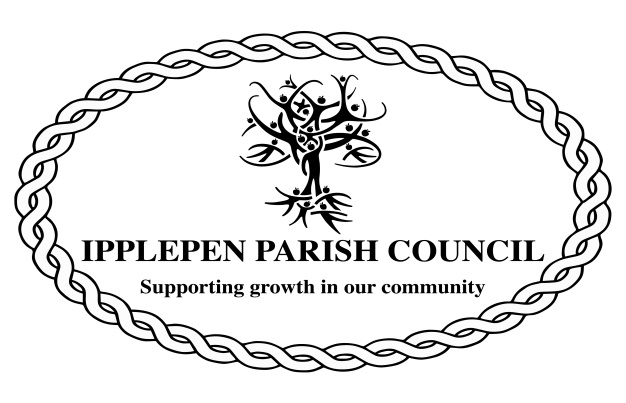 MINUTES OF THE REGULAR MEETING OF THE IPPLEPEN PARISH COUNCIL PLANNING COMMITTEE ON FRIDAY 21st MAY 2021, AT 19.00HRS AT THE MILLENNIUM CENTRE.Present:	Councillor R Carnell		Councillor Mrs B Calland		Councillor R A A Farrow (Chairman)Councillor Mrs F OldingCouncillor D SmithVisitors: 	Councillor DewhirstThe Chairman Councillor R Farrow opened the meeting at 7.07pm.Apologies: Councillor S Rattlidge2.0	Elect a chairman – Councillor Mrs Olding proposed Councillor Farow, seconded by Councillor Smith, elected unanimously. Elect a minute taker - Councillor Mrs Olding proposed Councillor Mrs Calland, seconded by Councillor Smith, elected unanimously3.0	Terms of reference - read and accepted.4.0	Declarations of interest: Councillor Carnell declared an interest in Planning Application 21/00986/AGR.5.0	Review of Planning Applications: 5.1	21/00986/AGR – General purpose agricultural storage building at Stonelands, Lane Past Meadow Cottage.Ipplepen Parish Council have no objection in principle to this application but would request archaeological and environmental surveys of the development area and proof of agricultural need. (Unanimous)4) Public Session - Councillor Dewhirst spoke about the situation at Ross Park Caravan Park.Councillor Farrow will now be writing to Teignbridge District Council with regard to our concerns about what is happening over the development of the site.5) Date of the next meeting - Wednesday 16th June 2021 at The Millennium Centre, 7.00pm.Meeting closed at 7.46pm